Verbindliche Anmeldung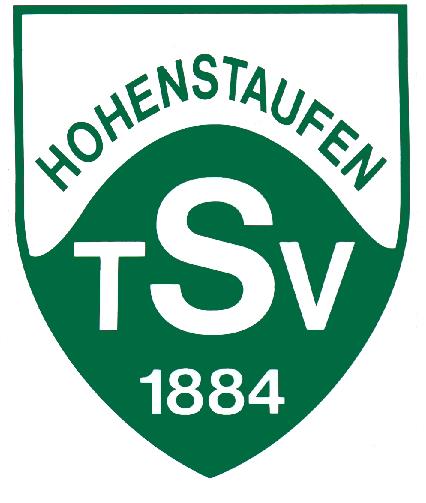          „Zumba mit Vlada“Verbindliche Anmeldung von:
(Name)_________________________________
(Adresse)________________________________
(Telefon)________________________________
Bitte ankreuzen: TSV Mitglied  ___ ja      ___nein zum Block „Zumba mit Vlada“ beim TSV Hohenstaufen.Der Kurs findet freitags von 19:00 bis 20:00 Uhr statt und läuft über 10 Einheiten. 
Die Kursgebühr beträgt 
für TSV Mitglieder  30.-€
für Nichtmitglieder 60.-€Das Anmeldeformular und die Kursgebühr bitte unbedingt bei der nächsten Einheit mitbringen, Danke!(Abschnitt)Kursgebühr „Zumba mit Vlada“  in Höhe von:  _____.-€ erhalten:
Für den TSV:_________________________
                                           